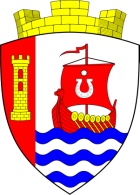 Муниципальное образованиеСвердловское городское поселениеВсеволожского муниципального районаЛенинградской областиАДМИНИСТРАЦИЯПОСТАНОВЛЕНИЕ«  29  »  10    .                                	№  386г.п.им. СвердловаВ соответствии с Федеральным законом № 131-ФЗ от 06.10.2003 года «Об общих принципах организации местного самоуправления в Российской Федерации» администрация МО «Свердловское городское поселение» постановляет:Утвердить муниципальную программу «Развитие культуры» МО «Свердловское городское поселение» на 2015-2017г.г. согласно приложению к настоящему постановлению.Настоящее постановление подлежит официальному опубликованию в газете «Всеволожские вести» приложение «Невский берег» и на официальном сайте муниципального образования в сети Интернет.Настоящее постановление вступает в силу со дня его официального опубликования.Контроль за исполнением настоящего постановления возложить на заместителя главы администрации по экономике и общим вопросам.И.о. главы администрации						А.С. КолесниковаУТВЕРЖДЕНАпостановлением администрацииот  29.10.2014г. №  386(Приложение) Муниципальная целевая программа «Развитие культуры»  МО «Свердловское городское поселение» на 2015-2017гг.1.ПаспортМуниципальной целевой программы «Развитие культуры»  МО «Свердловское городское поселение» на 2015-2017гг. (далее Программа)2. Основные понятия и терминыКлуб – место (может быть виртуальное пространство), где люди встречаются для общения в интересующей их деятельности.Тренинг – обучающие игры, сочетающие в себе учебную и игровую деятельность, проходящие в условиях моделирования различных ситуаций.Семинар – вид групповых занятий по какой-либо проблеме или обсуждение участниками заранее подготовленных сообщений, докладов и т.п.Квесты – «поиск, предмет поиска, поиск приключений», один из способов построения путешествия, одна из игровых образовательных, развлекательных форм досуга.Толера́нтность (от лат. tolerantia — терпение) — социологический термин, обозначающий терпимость к иному образу жизни, поведению, обычаям, чувствам, мнениям, идеям, верованиям.Экстремизм (от фр. extremisme, от лат. extremus — крайний) — приверженность крайним взглядам и, в особенности, мерам (обычно в политике). Терроризм — политика, основанная на систематическом применении террора, «террор» (лат. terror — страх, ужас) - являются слова «насилие», «запугивание», «устрашение».3. Характеристика проблемы и обоснование необходимости её решения 
программными методами.На сегодняшний день среди основных проблем современного общества важно выделить социальную разобщенность, безынициативность граждан, отсутствие устоявшихся ценностных ориентиров. В связи с этим разработанная Программа предусматривает активное вовлечение населения города в систему художественного образования, культурно-досуговую и просветительскую деятельность, что способствует развитию творческого потенциала и организации досуга населения, а с другой стороны, служит средством продвижения общечеловеческих культурных ценностей. Проблемой, определяющей необходимость разработки программы, является потребность в духовно-нравственном развитии населения Свердловского поселения и профилактике асоциальных явлений, обеспечивающие консолидацию общества и укрепление государственности с использованием потенциала культуры. В настоящее время культурная политика реализуется в сложных экономических и социальных условиях: высокое количество правонарушений незанятым подрастающим поколением, снижение качественных показателей здоровья, отсутствие развитой культурно-досуговой инфраструктуры для населения.Реализация Программы позволит сохранить культурный потенциал в целях использования его в качестве важного фонда социально-экономического развития города, её мероприятия направлены на развитие художественно-эстетического, нравственного и патриотического воспитания широких слоёв населения, повышения качества их жизни. Муниципальное казенное учреждение «Культурно-досуговый центр «Нева», подведомственное учреждение администрации «Свердловского городского поселения», ведет активную работу по формированию культурной сферы, организации досуга, творческой активности населения и с помощью проводимых мероприятий реализует функции эстетического, нравственного, патриотического воспитания, возрождения, сохранения и развития культурных традиций города. Муниципальное казенное учреждение культуры – это доступность, возможность общения, получение информации, реализация творческих способностей, организованный досуг. В настоящее время в Свердловском городском поселении действуют 13 клубных формирований, в которых занимаются почти 210 участников, из них 7 детских, в которых занимаются 180 детей.Коллектив ансамбль русской песни «Сударушка» имеет звание «Народный самодеятельный коллектив».Развитие традиционного народного творчества, участие в фестивалях, конкурсах, проведение концертов, игровых программ, массовых праздников способствует увеличению количества участников в клубных формированиях, выявить талантливых исполнителей и повысить художественно-эстетический уровень руководителей и участников творческих коллективов. Развитие кадрового потенциала и пополнение новыми творческими силами учреждения культуры позволит сформировать качественный состав специалистов отрасли, развить новые формы и методы работы, повысить качество предоставляемых услуг в области культуры.4. План мероприятий по муниципальной целевой программе «Развитие культуры» в МО «Свердловское городское поселение» на 2015-2017гг.4. Система программных мероприятийСистема программных мероприятий представлена в разделах (приложении1)Приложение 1к программе «Развитие культуры»
в МО «Свердловское городское поселение» на 2015-2017г.г.Смета расходов дляобеспечения деятельности МКУ «Культурно-досуговый центр «Нева» МО «Свердловское городское поселение» на 2015-2017 гг.Об утверждении муниципальной программы «Развитие культуры» МО «Свердловское городское поселение» на 2015-2017г.г.1.1. Полное наименование программыМуниципальная целевая программа «Развитие культуры» МО «Свердловское городское поселение» на 2015-2017гг.1.2. Условное (краткое) наименованиеМЦП РК МО Свердловское городское поселение на 2015-2017гг.1.3 Ответственный исполнитель программыМКУ «Культурно-досуговый центр «Нева» 188682, Ленинградская область, Всеволожский район, п. им. Свердлова, мкрн. 1, д. 18, тел.:77-7001.4.Ответственный за реализацию программыДиректор МКУ «Культурно-досуговый центр «Нева» Полозова Л.И. 188682, Ленинградская область, Всеволожский район, п. им. Свердлова, мкрн. 1, д. 18, тел.:77-7001.5.Соисполнители программы-1.6. Цели программы1.Развитие единого культурного пространства, создание  условий для равного доступа граждан к культурным ценностям и информационным ресурсам;2.Сохранение и развитие культурного потенциала;3.Обеспечения доступности культурных благ для всех групп населения;4.Создания благоприятных условий для творчества             и самореализации в сфере культуры;5. Сохранение и развитие культурно-досуговых учреждений в сфере культуры на территории                                                    МО «Свердловское городское поселение»;1.7. Участники ПрограммыАдминистрация МО «Свердловское городское поселение»1.8.Задачи программы1.Совершенствование нормативно-правовой базы; 2.Создание условий для сохранения, создания, распространения культурных ценностей; 3.Создание благоприятных условий для организации досуга и обеспечения жителей услугами организаций культуры;4.Развитие кадрового потенциала и социальной поддержки работников культуры, создание позитивного имиджа работников культуры, разработка мер по закреплению талантливой                                            и профессиональной молодёжи для работы в отрасли;5. Создание условий для поддержки одарённых детей и подростков, самореализации творческой молодёжи;6. Поддержка, развитие и обновление содержания работы учреждений культуры, повышение качества услуг;7. Укрепление и развитие материально-технической базы учреждения культуры;1.10.Основные направленияСоздание условий для организации досуга и занятости населения. Раскрытие и поддержание творческого потенциала всех слоев населения.1.11. Этапы и сроки реализации Программы2015-2017 годы 1.12. Объёмы бюджетных ассигнований программыОбщий объем необходимых финансовых средств из
бюджета МО для реализации Программы составляет: 13685,3тыс. рублей на 2015г. 1.13. Ожидаемые конечные результаты реализации Программы и показатели социально-экономической эффективностиРеализация Программы позволит:1.Сохранение количества клубных формирований, коллективов, кружков;2. Сохранить единое культурное пространство и развивать  деятельность учреждения культуры в новых условиях;3. Увеличить: - долю населения, участвующего в культурно-досуговых мероприятиях, организованных органами местного самоуправления на 0,8 процента;- удовлетворённость населения качеством предоставления услуг в сфере культуры (процентов от числа опрошенных с 0,03 до 0,05);- сохранить число занимающихся ( чел.) и улучшить качество дополнительного образования детей;- количество культурно-досуговых мероприятий на 3- количество клубных формирований на 1 формирование;- количество населения, занятого в клубных формированиях на 2%.1.14. Целевые индикаторы и показатели ПрограммыПрограмма  «Развитие культуры» в МО «Свердловское городское поселение»Участие во всероссийских, международных, областных, районных праздниках, фестивалях, конкурсах, выставках: 2015 год- 10 мероприятий;2016 год- 10 мероприятий;2017 год – 11 мероприятий.Увеличение количества мероприятий в учреждении культуры (относительно итогов 2014 года, согласно формы отчетности
7-НК): 2015 год – на 3 мероприятия.2016 год – на 4 мероприятия2017 год – на 5 мероприятийУвеличение количества посещений (зрителей) мероприятий в учреждениях культуры (относительно итогов 2014 года, согласно формы отчетности 7-НК): 2015 год – на 10 %.2016 год – на 15 %.2017 год – на 17%Увеличение доли детей (до 14 лет), привлекаемых к участию в культурно-досуговых мероприятиях (согласно формы отчетности 7-НК);2015 год – не менее 5 %.2016 год – не менее 5,7 %.2017 год – не менее 6,2%Увеличение количества клубных формирований в учреждениях культуры (относительно итогов 2014 года, согласно формы отчетности 7-НК): 2015 год – на 1 формирования;2016 год – на 1 формирования;2017 год – на 2 формирования.Увеличение участников клубных формирований в учреждениях культуры (относительно итогов 2014 года, согласно формы отчетности 7-НК)2015 год - на 2%2016 год – на 3%2017 год – на 2,5%№Форма, название мероприятияДата проведенияРасходы на приобретение подарочной, сувенирной продукции (руб.)1.Детские программы на время каникулПраздничный рождественский концертКонцерт, посвященный Дню снятия БлокадыЯнварь70002.Конкурсная программа «День святого Валентина»Конкурс-выставка народных промысловКонцерт, посвященный Дню защитника ОтечестваФевраль150003.Танцевально-игровая программа для подростковПраздничное мероприятие, посвященное Международному женскому днюТеатрализованное представление «Широкая Масленица»март600004.Игровое шоу «День смеха»Концерт, посвященный Дню освобождения узниковАпрель 80005.Концерт, посвященный Дню победыПраздник, посвященный Международному дню семьиОтчетные концертыМай300006.Праздник «День защиты детей»Концерт, посвященный «Дню независимости России»Акция «день скорби»Акция, посв. Международному дню борьбы с наркоманиейПраздник «День молодежи»Июнь500007.Праздник книжки в д/сКонкурс караокеИюль 150008.Праздник «День физкультурника»Концерт «День строителя»Август 200009.Праздник «До свидания лето»Танцевально-игровая программа, посвященная началу учебного годаКонкурс-выставка «Щедрая осень»Концерт «День пожилого человека»Сентябрь 3500010.Викторина «Книга-источник знаний»Концерт, посвященный Дню призывникаОктябрь 500011.Концерт, посвященный Дню народного единстваКонкурсно-развлекательная программа «Что? Где? Когда?»Программа, посвященная Дню матери и ребенкаНоябрь 1500012.Акция, посв. Всемирному дню борьбы со СПИДомКонкурс караокеРазвлекательные представления «Новый год»Декабрь 3000013.Участие в районных, областных, городских, международных конкурсах, фестивалях, акциях, смотрахВ течение года14.«День социального работника»День шахтераДни призывникаМероприятия по заявкам№ п/пНаименованиепрограммных мероприятийНа решение каких задач направлено мероприятиеСрок реализации мероприятияАдрес объектаСумма затрат на реализацию мероприятия, тыс. руб.Источник финансированиятыс. руб.Источник финансированиятыс. руб.Источник финансированиятыс. руб.Источник финансированиятыс. руб.Ответственный за реализацию мероприятий№ п/пНаименованиепрограммных мероприятийНа решение каких задач направлено мероприятиеСрок реализации мероприятияАдрес объектаСумма затрат на реализацию мероприятия, тыс. руб.ФБОБМБПрочие привлеченые средстваОтветственный за реализацию мероприятий1234567891011Раздел 1. Оплата трудаРаздел 1. Оплата труда1.1.Заработная плата и начисление2015 гг.2016-2017 гг. объем финансирования предусматривается в соответствии с решением о бюджете на очередной финансовый год7565,0МКУ «КДЦ «Нева»1.2.Налоги2284,3Итого по разделу: 9849,3Итого по разделу: 9849,3Итого по разделу: 9849,3Итого по разделу: 9849,3Итого по разделу: 9849,3Итого по разделу: 9849,3Итого по разделу: 9849,3Итого по разделу: 9849,3Итого по разделу: 9849,3Итого по разделу: 9849,3Раздел 2. Расходы на услуги связиРаздел 2. Расходы на услуги связиРаздел 2. Расходы на услуги связиРаздел 2. Расходы на услуги связиРаздел 2. Расходы на услуги связиРаздел 2. Расходы на услуги связиРаздел 2. Расходы на услуги связиРаздел 2. Расходы на услуги связиРаздел 2. Расходы на услуги связиРаздел 2. Расходы на услуги связи2. 1.Услуги связи2015 гг.2016-2017 гг.объем финансирования предусматривается в соответствии с решением о бюджете на очередной финансовый год60,0МКУ «КДЦ «Нева»Итого по разделу 61,0Итого по разделу 61,0Итого по разделу 61,0Итого по разделу 61,0Итого по разделу 61,0Итого по разделу 61,0Итого по разделу 61,0Итого по разделу 61,0Итого по разделу 61,0Итого по разделу 61,0Раздел 3. Расходы на транспортные услуги Раздел 3. Расходы на транспортные услуги Раздел 3. Расходы на транспортные услуги Раздел 3. Расходы на транспортные услуги Раздел 3. Расходы на транспортные услуги Раздел 3. Расходы на транспортные услуги Раздел 3. Расходы на транспортные услуги Раздел 3. Расходы на транспортные услуги Раздел 3. Расходы на транспортные услуги Раздел 3. Расходы на транспортные услуги Раздел 3. Расходы на транспортные услуги Раздел 3. Расходы на транспортные услуги Раздел 3. Расходы на транспортные услуги Раздел 3. Расходы на транспортные услуги Раздел 3. Расходы на транспортные услуги Раздел 3. Расходы на транспортные услуги Раздел 3. Расходы на транспортные услуги Раздел 3. Расходы на транспортные услуги Раздел 3. Расходы на транспортные услуги Раздел 3. Расходы на транспортные услуги 3. 1ТранспортТранспорт2015г.2016-2017 гг.объем финансирования предусматривается в соответствии с решением о бюджете на очередной финансовый год120,0120,0120,0МКУ «КДЦ «Нева»Итого по разделу: 120,00Итого по разделу: 120,00Итого по разделу: 120,00Итого по разделу: 120,00Итого по разделу: 120,00Итого по разделу: 120,00Итого по разделу: 120,00Итого по разделу: 120,00Итого по разделу: 120,00Итого по разделу: 120,00Итого по разделу: 120,00Итого по разделу: 120,00Итого по разделу: 120,00Итого по разделу: 120,00Итого по разделу: 120,00Итого по разделу: 120,00Итого по разделу: 120,00Итого по разделу: 120,00Итого по разделу: 120,00Итого по разделу: 120,00Раздел 4. Расходы на коммунальные услугиРаздел 4. Расходы на коммунальные услугиРаздел 4. Расходы на коммунальные услугиРаздел 4. Расходы на коммунальные услугиРаздел 4. Расходы на коммунальные услугиРаздел 4. Расходы на коммунальные услугиРаздел 4. Расходы на коммунальные услугиРаздел 4. Расходы на коммунальные услугиРаздел 4. Расходы на коммунальные услугиРаздел 4. Расходы на коммунальные услугиРаздел 4. Расходы на коммунальные услугиРаздел 4. Расходы на коммунальные услугиРаздел 4. Расходы на коммунальные услугиРаздел 4. Расходы на коммунальные услугиРаздел 4. Расходы на коммунальные услугиРаздел 4. Расходы на коммунальные услугиРаздел 4. Расходы на коммунальные услугиРаздел 4. Расходы на коммунальные услугиРаздел 4. Расходы на коммунальные услугиРаздел 4. Расходы на коммунальные услуги4.1Электроэнергия, Отопление, Воды и стокиЭлектроэнергия, Отопление, Воды и стоки2015г. 2016-2017 гг.объем финансирования предусматривается в соответствии с решением о бюджете на очередной финансовый год695,0695,0695,0МКУ «КДЦ «Нева»Итого по разделу:  695,0Итого по разделу:  695,0Итого по разделу:  695,0Итого по разделу:  695,0Итого по разделу:  695,0Итого по разделу:  695,0Итого по разделу:  695,0Итого по разделу:  695,0Итого по разделу:  695,0Итого по разделу:  695,0Итого по разделу:  695,0Итого по разделу:  695,0Итого по разделу:  695,0Итого по разделу:  695,0Итого по разделу:  695,0Итого по разделу:  695,0Итого по разделу:  695,0Итого по разделу:  695,0Итого по разделу:  695,0Итого по разделу:  695,0Раздел 5. Услуги по содержанию имущества Раздел 5. Услуги по содержанию имущества Раздел 5. Услуги по содержанию имущества Раздел 5. Услуги по содержанию имущества Раздел 5. Услуги по содержанию имущества Раздел 5. Услуги по содержанию имущества Раздел 5. Услуги по содержанию имущества Раздел 5. Услуги по содержанию имущества Раздел 5. Услуги по содержанию имущества Раздел 5. Услуги по содержанию имущества Раздел 5. Услуги по содержанию имущества Раздел 5. Услуги по содержанию имущества Раздел 5. Услуги по содержанию имущества Раздел 5. Услуги по содержанию имущества Раздел 5. Услуги по содержанию имущества Раздел 5. Услуги по содержанию имущества Раздел 5. Услуги по содержанию имущества Раздел 5. Услуги по содержанию имущества Раздел 5. Услуги по содержанию имущества Раздел 5. Услуги по содержанию имущества 5.15.25.3.5.45.5Тех. Обслуживание автоматич. пожарной сигнализацииАварийное обслуживание внутридом. инженерного оборудованияЗарядка огнетушителейПроверка гидрантовТехническое обслуживание системы передачи сигнала пож. тревогиТех. Обслуживание автоматич. пожарной сигнализацииАварийное обслуживание внутридом. инженерного оборудованияЗарядка огнетушителейПроверка гидрантовТехническое обслуживание системы передачи сигнала пож. тревоги2015 г.2016-2017гг. объем финансирования предусматривается в соответствии с решением о бюджете на очередной финансовый год210,0210,0210,0МКУ «КДЦ «Нева»Итого по разделу:  210,0Итого по разделу:  210,0Итого по разделу:  210,0Итого по разделу:  210,0Итого по разделу:  210,0Итого по разделу:  210,0Итого по разделу:  210,0Итого по разделу:  210,0Итого по разделу:  210,0Итого по разделу:  210,0Итого по разделу:  210,0Итого по разделу:  210,0Итого по разделу:  210,0Итого по разделу:  210,0Итого по разделу:  210,0Итого по разделу:  210,0Итого по разделу:  210,0Итого по разделу:  210,0Итого по разделу:  210,0Итого по разделу:  210,0Подраздел 6. Прочие услуги Подраздел 6. Прочие услуги Подраздел 6. Прочие услуги Подраздел 6. Прочие услуги Подраздел 6. Прочие услуги Подраздел 6. Прочие услуги Подраздел 6. Прочие услуги Подраздел 6. Прочие услуги Подраздел 6. Прочие услуги Подраздел 6. Прочие услуги Подраздел 6. Прочие услуги Подраздел 6. Прочие услуги Подраздел 6. Прочие услуги Подраздел 6. Прочие услуги Подраздел 6. Прочие услуги Подраздел 6. Прочие услуги Подраздел 6. Прочие услуги Подраздел 6. Прочие услуги Подраздел 6. Прочие услуги Подраздел 6. Прочие услуги 6.1.6.2.6.36.46.56.66.76.8Сопровождение 1СПрограмма «Зарплата»Обучение на курсахУслуги банкаОбслуживание компьютеровУслуги ТЕНЗОРаНастройка муз.инструментовПосещение театра и музеев подросткамиСопровождение 1СПрограмма «Зарплата»Обучение на курсахУслуги банкаОбслуживание компьютеровУслуги ТЕНЗОРаНастройка муз.инструментовПосещение театра и музеев подростками2015г.2016-2017 гг. объем финансирования предусматривается в соответствии с решением о бюджете на очередной финансовый год210,0210,0210,0МКУ «КДЦ «Нева»Итого по разделу: 210,0Итого по разделу: 210,0Итого по разделу: 210,0Итого по разделу: 210,0Итого по разделу: 210,0Итого по разделу: 210,0Итого по разделу: 210,0Итого по разделу: 210,0Итого по разделу: 210,0Итого по разделу: 210,0Итого по разделу: 210,0Итого по разделу: 210,0Итого по разделу: 210,0Итого по разделу: 210,0Итого по разделу: 210,0Итого по разделу: 210,0Итого по разделу: 210,0Итого по разделу: 210,0Итого по разделу: 210,0Итого по разделу: 210,0Раздел 7.  Увелич.ст-ти основн.средствРаздел 7.  Увелич.ст-ти основн.средствРаздел 7.  Увелич.ст-ти основн.средствРаздел 7.  Увелич.ст-ти основн.средствРаздел 7.  Увелич.ст-ти основн.средствРаздел 7.  Увелич.ст-ти основн.средствРаздел 7.  Увелич.ст-ти основн.средствРаздел 7.  Увелич.ст-ти основн.средствРаздел 7.  Увелич.ст-ти основн.средствРаздел 7.  Увелич.ст-ти основн.средствРаздел 7.  Увелич.ст-ти основн.средствРаздел 7.  Увелич.ст-ти основн.средствРаздел 7.  Увелич.ст-ти основн.средствРаздел 7.  Увелич.ст-ти основн.средствРаздел 7.  Увелич.ст-ти основн.средствРаздел 7.  Увелич.ст-ти основн.средствРаздел 7.  Увелич.ст-ти основн.средствРаздел 7.  Увелич.ст-ти основн.средствРаздел 7.  Увелич.ст-ти основн.средствРаздел 7.  Увелич.ст-ти основн.средств7.1Увелич.ст-ти основн.средств 2015 г.2015 г.250,0МКУ «КДЦ «Нева»МКУ «КДЦ «Нева»Итого по разделу: 250,0Итого по разделу: 250,0Итого по разделу: 250,0Итого по разделу: 250,0Итого по разделу: 250,0Итого по разделу: 250,0Итого по разделу: 250,0Итого по разделу: 250,0Итого по разделу: 250,0Итого по разделу: 250,0Итого по разделу: 250,0Итого по разделу: 250,0Итого по разделу: 250,0Итого по разделу: 250,0Итого по разделу: 250,0Итого по разделу: 250,0Итого по разделу: 250,0Итого по разделу: 250,0Итого по разделу: 250,0Итого по разделу: 250,0Раздел 8. Увелич.ст-ти материальных запасовРаздел 8. Увелич.ст-ти материальных запасовРаздел 8. Увелич.ст-ти материальных запасовРаздел 8. Увелич.ст-ти материальных запасовРаздел 8. Увелич.ст-ти материальных запасовРаздел 8. Увелич.ст-ти материальных запасовРаздел 8. Увелич.ст-ти материальных запасовРаздел 8. Увелич.ст-ти материальных запасовРаздел 8. Увелич.ст-ти материальных запасовРаздел 8. Увелич.ст-ти материальных запасовРаздел 8. Увелич.ст-ти материальных запасовРаздел 8. Увелич.ст-ти материальных запасовРаздел 8. Увелич.ст-ти материальных запасовРаздел 8. Увелич.ст-ти материальных запасовРаздел 8. Увелич.ст-ти материальных запасовРаздел 8. Увелич.ст-ти материальных запасовРаздел 8. Увелич.ст-ти материальных запасовРаздел 8. Увелич.ст-ти материальных запасовРаздел 8. Увелич.ст-ти материальных запасовРаздел 8. Увелич.ст-ти материальных запасов8.1Увелич.ст-ти материальных запасов 2015 г.2015 г.610,0МКУ «КДЦ «Нева»МКУ «КДЦ «Нева»Итого по разделу: 610,0Итого по разделу: 610,0Итого по разделу: 610,0Итого по разделу: 610,0Итого по разделу: 610,0Итого по разделу: 610,0Итого по разделу: 610,0Итого по разделу: 610,0Итого по разделу: 610,0Итого по разделу: 610,0Итого по разделу: 610,0Итого по разделу: 610,0Итого по разделу: 610,0Итого по разделу: 610,0Итого по разделу: 610,0Итого по разделу: 610,0Итого по разделу: 610,0Итого по разделу: 610,0Итого по разделу: 610,0Итого по разделу: 610,0             Раздел 9. Прочие расходы             Раздел 9. Прочие расходы             Раздел 9. Прочие расходы             Раздел 9. Прочие расходы             Раздел 9. Прочие расходы             Раздел 9. Прочие расходы             Раздел 9. Прочие расходы             Раздел 9. Прочие расходы             Раздел 9. Прочие расходы             Раздел 9. Прочие расходы             Раздел 9. Прочие расходы             Раздел 9. Прочие расходы             Раздел 9. Прочие расходы             Раздел 9. Прочие расходы             Раздел 9. Прочие расходы             Раздел 9. Прочие расходы             Раздел 9. Прочие расходы             Раздел 9. Прочие расходы             Раздел 9. Прочие расходы             Раздел 9. Прочие расходы             Раздел 9. Прочие расходы9.1Прочие расходыПрочие расходы2015 г.21,021,021,0МКУ «КДЦ «Нева»Итого по разделу: 21,0Итого по разделу: 21,0Итого по разделу: 21,0Итого по разделу: 21,0Итого по разделу: 21,0Итого по разделу: 21,0Итого по разделу: 21,0Итого по разделу: 21,0Итого по разделу: 21,0Итого по разделу: 21,0Итого по разделу: 21,0Итого по разделу: 21,0Итого по разделу: 21,0Итого по разделу: 21,0Итого по разделу: 21,0Итого по разделу: 21,0Итого по разделу: 21,0Итого по разделу: 21,0Итого по разделу: 21,0Итого по разделу: 21,0Раздел 10. Библиотечное обслуживаниеРаздел 10. Библиотечное обслуживаниеРаздел 10. Библиотечное обслуживаниеРаздел 10. Библиотечное обслуживаниеРаздел 10. Библиотечное обслуживаниеРаздел 10. Библиотечное обслуживаниеРаздел 10. Библиотечное обслуживаниеРаздел 10. Библиотечное обслуживаниеРаздел 10. Библиотечное обслуживаниеРаздел 10. Библиотечное обслуживаниеРаздел 10. Библиотечное обслуживаниеРаздел 10. Библиотечное обслуживаниеРаздел 10. Библиотечное обслуживаниеРаздел 10. Библиотечное обслуживаниеРаздел 10. Библиотечное обслуживаниеРаздел 10. Библиотечное обслуживаниеРаздел 10. Библиотечное обслуживаниеРаздел 10. Библиотечное обслуживаниеРаздел 10. Библиотечное обслуживаниеРаздел 10. Библиотечное обслуживание10.1Организация библиотечного обслуживания населения(передача полномочий)2015 г.2015 г.420,0Администрация МО «Свердловское городское поселение»Администрация МО «Свердловское городское поселение»            Итого по разделу: 420,0            Итого по разделу: 420,0            Итого по разделу: 420,0            Итого по разделу: 420,0            Итого по разделу: 420,0            Итого по разделу: 420,0            Итого по разделу: 420,0            Итого по разделу: 420,0            Итого по разделу: 420,0            Итого по разделу: 420,0            Итого по разделу: 420,0            Итого по разделу: 420,0            Итого по разделу: 420,0            Итого по разделу: 420,0            Итого по разделу: 420,0            Итого по разделу: 420,0            Итого по разделу: 420,0            Итого по разделу: 420,0            Итого по разделу: 420,0            Итого по разделу: 420,0            Итого по разделу: 420,0Раздел 11. Капитальный ремонт Раздел 11. Капитальный ремонт Раздел 11. Капитальный ремонт Раздел 11. Капитальный ремонт Раздел 11. Капитальный ремонт Раздел 11. Капитальный ремонт Раздел 11. Капитальный ремонт Раздел 11. Капитальный ремонт Раздел 11. Капитальный ремонт Раздел 11. Капитальный ремонт Раздел 11. Капитальный ремонт Раздел 11. Капитальный ремонт Раздел 11. Капитальный ремонт Раздел 11. Капитальный ремонт Раздел 11. Капитальный ремонт Раздел 11. Капитальный ремонт Раздел 11. Капитальный ремонт Раздел 11. Капитальный ремонт Раздел 11. Капитальный ремонт Раздел 11. Капитальный ремонт 11.1Софинансирование по программе капитального ремонта МКУ «КДЦ «Нева»2015 г.2015 г.1240,0Администрация МО «Свердловское городское поселение»Администрация МО «Свердловское городское поселение»Итого по разделу: 1240,0Итого по разделу: 1240,0Итого по разделу: 1240,0Итого по разделу: 1240,0Итого по разделу: 1240,0Итого по разделу: 1240,0Итого по разделу: 1240,0Итого по разделу: 1240,0Итого по разделу: 1240,0Итого по разделу: 1240,0Итого по разделу: 1240,0Итого по разделу: 1240,0Итого по разделу: 1240,0Итого по разделу: 1240,0Итого по разделу: 1240,0Итого по разделу: 1240,0Итого по разделу: 1240,0Итого по разделу: 1240,0Итого по разделу: 1240,0Итого по разделу: 1240,0Итого по Программе: 13685,3Итого по Программе: 13685,3Итого по Программе: 13685,3Итого по Программе: 13685,3Итого по Программе: 13685,3Итого по Программе: 13685,3Итого по Программе: 13685,3Итого по Программе: 13685,3Итого по Программе: 13685,3Итого по Программе: 13685,3Итого по Программе: 13685,3Итого по Программе: 13685,3Итого по Программе: 13685,3Итого по Программе: 13685,3Итого по Программе: 13685,3Итого по Программе: 13685,3Итого по Программе: 13685,3Итого по Программе: 13685,3Итого по Программе: 13685,3Итого по Программе: 13685,3